根据3号文件的内容，我荣幸地将附件中无线电规则委员会委员职位候选人的竞选材料转呈大会：里卡多•路易斯•德兰（Ricardo Luis TERÁN）先生（阿根廷共和国）						秘书长						哈玛德•图埃博士附件：1件2013年10月17日，日内瓦致：	国际电信联盟秘书长哈玛德•图埃博士	阿根廷共和国常驻日内瓦国际组织代表团自：	阿根廷对外关系与宗教部文号：	VGT/jgz
	V/140
	第296/13号阿根廷共和国常驻日内瓦国际组织代表团向国际电信联盟致意，并荣幸地告知国际电联：阿根廷政府已经决定，推荐工程师里卡多•路易斯•德兰（Ricardo Luis TERÁN）先生作为美洲区域的候选人，参加2014年10月20日至11月7日在大韩民国釜山举行的国际电联全权代表大会上的竞选，竞选连任无线电规则委员会委员一职。候选人履历附后。阿根廷共和国常驻日内瓦国际组织代表团再次向国际电信联盟致以最崇高的敬意。[阿根廷共和国常驻代表团公章，日内瓦]电信工程师，毕业于阿根廷共和国罗萨里奥国立大学（Universidad Nacional de Rosario）。曾在私营固定和移动电信公司以及电信系统生产厂商从业，并随后加入了国家监管机构（通信副部长，通信部长（SECOM）和国家电信委员会）以及跨国机构（南方共同市场（Mercosur）、国际电联和美洲国家电信委员会（CITEL））等。德兰先生在电信业务及其监管方面，特别是国家和国际层面无线电频谱、国内各业务的协调和规划等领域拥有丰富的经验和知识，尤其熟悉《无线电规则》所规范的广播、移动和卫星业务。德兰先生领导国家管理机构的无线电管理部门，负责台站监测、台站的技术和法律管理并解决各种业务之间，特别是航空移动业务的干扰问题。在国家立法层面，他参与了起草并通过电信行业相关法律的工作，并进行比照，使其与国际标准接轨。作为国家雷达系统生产和安装项目实施跟进委员会的成员，担任国防部长的顾问。积极参与了阿根廷卫星系统重组及占领轨道位置的进程。工作经历现任职务阿根廷国家通信署（Secretaría de Comunicaciones de la Nación）在以下领域，作为通信署长的顾问：国家层面：在频率指配、制定技术规则以及划分不同无线电业务的程序、向数字地面电视过渡等方面。国际层面：跟进阿根廷参与CITEL 的CCP.II 、MERCOSUR’的SGT1、多边协议、国际电联（2007年世界无线电通信大会（WRC-2007）及筹备活动）等工作。参与组织了无线电通信局（BR）2008年在布宜诺斯艾利斯举办的无线电通信区域研讨会。 阿根廷国家众议院计算机和通信委员会顾问与第25.561号《行政权利法案》中授权-与私营企业重新谈判有关的两院跟进委员会顾问阿根廷国家国防部与INVAP S.E.开发、生产和安装包含11个单脉冲二次雷达的国家雷达系统合同执行情况有关的跟进委员会的成员早先的职务科尔多瓦（Córdoba）省政府，政府机关1999-2001负责为安全部门（警察）规划、设计并采购通信系统项目的政府首长的顾问国家电信委员会1994-1998负责以下事宜的部门负责人：无线电频谱管理和监查处的协调工作，该处管理阿根廷共和国所有的无线电发射监查中心；乌拉圭、巴拉圭、阿根廷和巴西蜂窝移动电话专家四方特别会议阿根廷代表团团长，负责与各地区运营商和技术提供商一起协调统一各种数字系统及其实施；阿根廷和乌拉圭第4电视频道频率协调活动阿根廷代表团团长；代表国家电信委员会与乌拉圭国家通信局进行频率协调并签署货运和/或旅客运输公司HF频段无线电台自由流通协议。代表阿根廷主管部门参加各种国际会议：美洲国家电信委员会（CITEL）第一（公众电信业务）、第二（广播）和第三 （无线电通信）常设咨询委员会。EL - COM/CITEL 会议。国际电信联盟，起草1995年世界无线电通信大会（WRC-95）筹备会议（CPM）报告并筹备WRC-97。国际电联 – 无线电通信部门顾问组（RAG）。MERCOSUR第1“通信”子工作组第一次常会。阿根廷通信署1993-1994 国家通信副署长的内阁顾问，负责：分析并与乌拉圭主管部门协调VHF电视业务（频率指配协调和防止相互干扰）；与无线电频谱管理和Mercosur高速网络有关的技术合作；乌拉圭、巴拉圭、阿根廷和巴西蜂窝移动电话专家四方特别会议阿根廷代表团团长，负责协调边境地区蜂窝移动电话业务的台站，协调在边境地区提供蜂窝移动电话业务并分析与防止可能产生干扰有关的数字系统。 代表副署长参加以下国际会议：COM/CITEL第二次会议以及美洲国家电信委员会（CITEL）第一次全会。电信委员会第3“MERCOSUR技术标准”子工作组第九次会议。世界电信发展大会（WTDC），为大会主席提供建议和帮助。阿根廷空军 – 空管区司令1990-1993维护航空导航无线电辅助业务的仪表着陆系统（ILS）– 空管区：中央。在有线电视分配电路领域的活动1982-1989在罗萨里奥（Rosario）、卡尔贝斯（Gálvez）、卡尼亚达－德戈麦斯（Cañada de Gómez）、佩雷斯（Pérez）（圣菲省）、梅塞德斯（Mercedes）（布宜诺斯艾利斯）、图库曼（Tucumán）等地区设计、安装、维护并提供闭路有线电视设备。______________全权代表大会（PP-14）
2014年10月20日-11月7日，釜山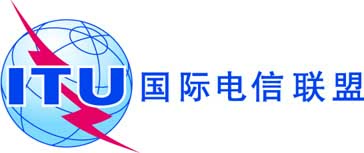 全体会议文件 8-C2013年10月18日原文：西班牙文/英文秘书长的说明秘书长的说明无线电规则委员会委员职位候选人无线电规则委员会委员职位候选人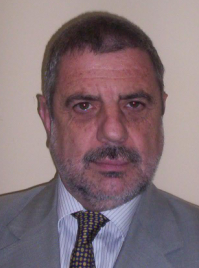 里卡多•路易斯•德兰（RICARDO LUIS TERÁN）办公电话：+ 54 11 4318 9407手机：+ 54 9 11 5174 1346电子邮件：公务邮件地址：rteran@secom.gov.ar国际电联邮件地址：riccardo-luis.teran@ties.itu.int个人邮件地址：rteran@arnet.com.ar